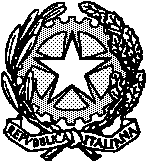 TRIBUNALE DI LECCECORTE DI ASSISE      1) UDIENZA DEL 03/10/2023- ORE 09,30    PRESSO    AULA BUNKER            PROC. N.   01/23 RG ASS.